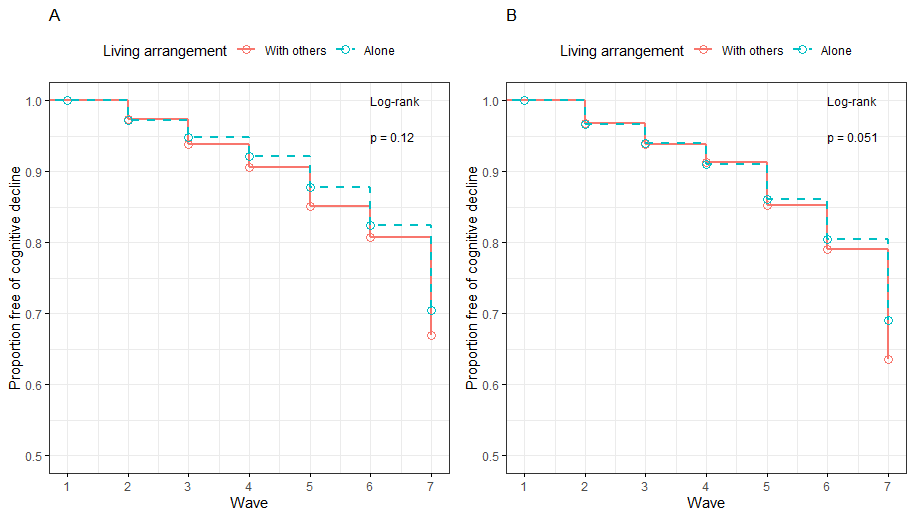 Supplemental Material 3. Kaplan-Meire plot of the proportion of individuals showing cognitive decline over 7 waves (12 years) according to living arrangements in men(A) and women(B). 